Предприятие:Предприятие:Инструкция по эксплуатацииДата:Дата:Предприятие:Предприятие:Инструкция по эксплуатацииДата:Дата:Рабочий участок:ПастбищеРабочий участок:ПастбищеВид работы: Работы на пастбищеПодпись:Подпись:Рабочий участок:ПастбищеРабочий участок:ПастбищеВид работы: Работы на пастбищеПодпись:Подпись:Рабочий участок:ПастбищеРабочий участок:ПастбищеВид работы: Работы на пастбищеПодпись:Подпись:НАИМЕНОВАНИЕНАИМЕНОВАНИЕНАИМЕНОВАНИЕНАИМЕНОВАНИЕНАИМЕНОВАНИЕСодержание крупного рогатого скота на пастбищеСодержание крупного рогатого скота на пастбищеСодержание крупного рогатого скота на пастбищеСодержание крупного рогатого скота на пастбищеСодержание крупного рогатого скота на пастбищеСодержание крупного рогатого скота на пастбищеСодержание крупного рогатого скота на пастбищеСодержание крупного рогатого скота на пастбищеСодержание крупного рогатого скота на пастбищеСодержание крупного рогатого скота на пастбищеСодержание крупного рогатого скота на пастбищеСодержание крупного рогатого скота на пастбищеСодержание крупного рогатого скота на пастбищеСодержание крупного рогатого скота на пастбищеСодержание крупного рогатого скота на пастбищеОПАСНОСТИ ДЛЯ ЧЕЛОВЕКА И ОКРУЖАЮЩЕЙ СРЕДЫОПАСНОСТИ ДЛЯ ЧЕЛОВЕКА И ОКРУЖАЮЩЕЙ СРЕДЫОПАСНОСТИ ДЛЯ ЧЕЛОВЕКА И ОКРУЖАЮЩЕЙ СРЕДЫОПАСНОСТИ ДЛЯ ЧЕЛОВЕКА И ОКРУЖАЮЩЕЙ СРЕДЫОПАСНОСТИ ДЛЯ ЧЕЛОВЕКА И ОКРУЖАЮЩЕЙ СРЕДЫ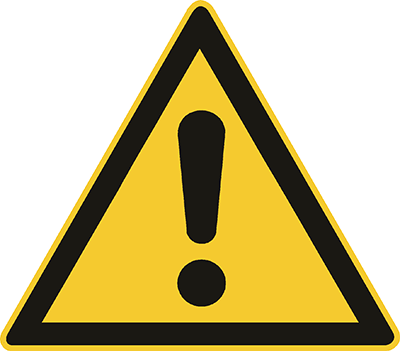 Опасность нападения свободно перемещающихся коров, особенно недавно отелившихся.Опасность падения на неровной земле.Опасность, исходящая от электрооборудования.Опасность нападения свободно перемещающихся коров, особенно недавно отелившихся.Опасность падения на неровной земле.Опасность, исходящая от электрооборудования.Опасность нападения свободно перемещающихся коров, особенно недавно отелившихся.Опасность падения на неровной земле.Опасность, исходящая от электрооборудования.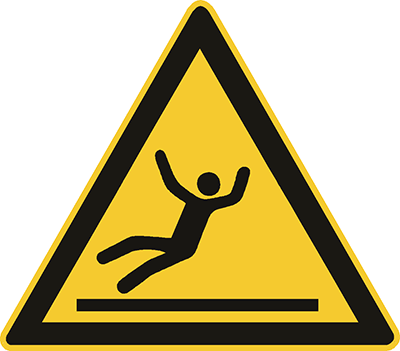 МЕРЫ ЗАЩИТЫ И ПРАВИЛА ПОВЕДЕНИЯМЕРЫ ЗАЩИТЫ И ПРАВИЛА ПОВЕДЕНИЯМЕРЫ ЗАЩИТЫ И ПРАВИЛА ПОВЕДЕНИЯМЕРЫ ЗАЩИТЫ И ПРАВИЛА ПОВЕДЕНИЯМЕРЫ ЗАЩИТЫ И ПРАВИЛА ПОВЕДЕНИЯ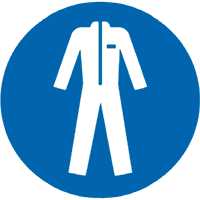 Допускать к работе с крупным рогатым скотом только проинструктированный и обученный персонал.Правила обращения с животными:Установить контакт с животными, дождаться их реакции. Соблюдать концепцию зон, обращаться с животными спокойно и без напряжения, устанавливать позитивный контакт. Использовать подготовленные устройства для отлова, обработки и погрузки, а также другие вспомогательные средства (панель, палку для погона животных и т. д.).Фиксировать животных для выполнения обработки.При работе с телятами фиксировать или блокировать их матерей.Входить на пастбище только в случае необходимости выполнения обязательных работ. По возможности установить бочку с водой снаружи и кормить животных извне.Не входить в одиночку на пастбища, где находятся быки.Обеспечить возможность эвакуации. Например, автомобиль или механизированные горизонтально перемещаемые решетки/щиты для загона животных.Носить защитную обувь / защитные сапоги (S3/S5), облегающую одежду.Проверять исправность электроизгороди. Допускать к работе с крупным рогатым скотом только проинструктированный и обученный персонал.Правила обращения с животными:Установить контакт с животными, дождаться их реакции. Соблюдать концепцию зон, обращаться с животными спокойно и без напряжения, устанавливать позитивный контакт. Использовать подготовленные устройства для отлова, обработки и погрузки, а также другие вспомогательные средства (панель, палку для погона животных и т. д.).Фиксировать животных для выполнения обработки.При работе с телятами фиксировать или блокировать их матерей.Входить на пастбище только в случае необходимости выполнения обязательных работ. По возможности установить бочку с водой снаружи и кормить животных извне.Не входить в одиночку на пастбища, где находятся быки.Обеспечить возможность эвакуации. Например, автомобиль или механизированные горизонтально перемещаемые решетки/щиты для загона животных.Носить защитную обувь / защитные сапоги (S3/S5), облегающую одежду.Проверять исправность электроизгороди. Допускать к работе с крупным рогатым скотом только проинструктированный и обученный персонал.Правила обращения с животными:Установить контакт с животными, дождаться их реакции. Соблюдать концепцию зон, обращаться с животными спокойно и без напряжения, устанавливать позитивный контакт. Использовать подготовленные устройства для отлова, обработки и погрузки, а также другие вспомогательные средства (панель, палку для погона животных и т. д.).Фиксировать животных для выполнения обработки.При работе с телятами фиксировать или блокировать их матерей.Входить на пастбище только в случае необходимости выполнения обязательных работ. По возможности установить бочку с водой снаружи и кормить животных извне.Не входить в одиночку на пастбища, где находятся быки.Обеспечить возможность эвакуации. Например, автомобиль или механизированные горизонтально перемещаемые решетки/щиты для загона животных.Носить защитную обувь / защитные сапоги (S3/S5), облегающую одежду.Проверять исправность электроизгороди. 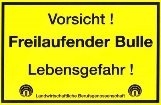 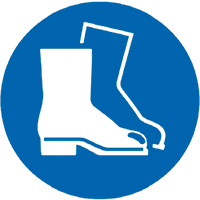 ПРАВИЛА ПОВЕДЕНИЯ ПРИ НЕИСПРАВНОСТЯХПРАВИЛА ПОВЕДЕНИЯ ПРИ НЕИСПРАВНОСТЯХПРАВИЛА ПОВЕДЕНИЯ ПРИ НЕИСПРАВНОСТЯХПРАВИЛА ПОВЕДЕНИЯ ПРИ НЕИСПРАВНОСТЯХПРАВИЛА ПОВЕДЕНИЯ ПРИ НЕИСПРАВНОСТЯХОтремонтировать поврежденное оборудование или обратиться на предприятие. Поручать устранение неисправностей электрооборудования специалисту-электрику или проинструктированному работнику.Отремонтировать поврежденное оборудование или обратиться на предприятие. Поручать устранение неисправностей электрооборудования специалисту-электрику или проинструктированному работнику.Отремонтировать поврежденное оборудование или обратиться на предприятие. Поручать устранение неисправностей электрооборудования специалисту-электрику или проинструктированному работнику.ПРАВИЛА ПОВЕДЕНИЯ В АВАРИЙНЫХ СИТУАЦИЯХ – ОКАЗАНИЕ ПЕРВОЙ ПОМОЩИ - ТЕЛЕФОННЫЙ НОМЕР ДЛЯ ЭКСТРЕННОГО ВЫЗОВА 112ПРАВИЛА ПОВЕДЕНИЯ В АВАРИЙНЫХ СИТУАЦИЯХ – ОКАЗАНИЕ ПЕРВОЙ ПОМОЩИ - ТЕЛЕФОННЫЙ НОМЕР ДЛЯ ЭКСТРЕННОГО ВЫЗОВА 112ПРАВИЛА ПОВЕДЕНИЯ В АВАРИЙНЫХ СИТУАЦИЯХ – ОКАЗАНИЕ ПЕРВОЙ ПОМОЩИ - ТЕЛЕФОННЫЙ НОМЕР ДЛЯ ЭКСТРЕННОГО ВЫЗОВА 112ПРАВИЛА ПОВЕДЕНИЯ В АВАРИЙНЫХ СИТУАЦИЯХ – ОКАЗАНИЕ ПЕРВОЙ ПОМОЩИ - ТЕЛЕФОННЫЙ НОМЕР ДЛЯ ЭКСТРЕННОГО ВЫЗОВА 112ПРАВИЛА ПОВЕДЕНИЯ В АВАРИЙНЫХ СИТУАЦИЯХ – ОКАЗАНИЕ ПЕРВОЙ ПОМОЩИ - ТЕЛЕФОННЫЙ НОМЕР ДЛЯ ЭКСТРЕННОГО ВЫЗОВА 112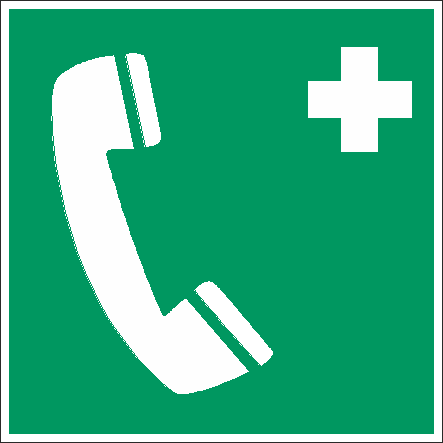 Принятие срочных мер на месте аварии!Вызвать спасательную службу / скорую помощь!     Первая помощь……………………………………………………………………Принятие срочных мер на месте аварии!Вызвать спасательную службу / скорую помощь!     Первая помощь……………………………………………………………………Принятие срочных мер на месте аварии!Вызвать спасательную службу / скорую помощь!     Первая помощь……………………………………………………………………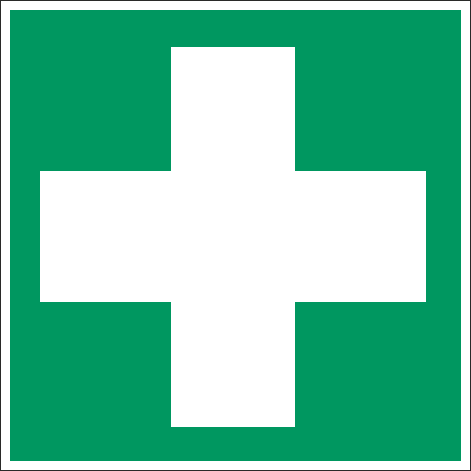 ТЕХНИЧЕСКОЕ ОБСЛУЖИВАНИЕТЕХНИЧЕСКОЕ ОБСЛУЖИВАНИЕТЕХНИЧЕСКОЕ ОБСЛУЖИВАНИЕТЕХНИЧЕСКОЕ ОБСЛУЖИВАНИЕТЕХНИЧЕСКОЕ ОБСЛУЖИВАНИЕПеред началом работы проверять установки и устройства.Соблюдать предписанные производителем интервалы техобслуживания.Перед началом работы проверять установки и устройства.Соблюдать предписанные производителем интервалы техобслуживания.Перед началом работы проверять установки и устройства.Соблюдать предписанные производителем интервалы техобслуживания.ПОСЛЕДСТВИЯ НЕСОБЛЮДЕНИЯПОСЛЕДСТВИЯ НЕСОБЛЮДЕНИЯПОСЛЕДСТВИЯ НЕСОБЛЮДЕНИЯПОСЛЕДСТВИЯ НЕСОБЛЮДЕНИЯПОСЛЕДСТВИЯ НЕСОБЛЮДЕНИЯПоследствия для здоровья: Травма, опасность для жизни.Возможный побег животных и его последствия.Последствия для здоровья: Травма, опасность для жизни.Возможный побег животных и его последствия.Последствия для здоровья: Травма, опасность для жизни.Возможный побег животных и его последствия.www.svlfg.de